ROSARY SCHOOL, HALWAN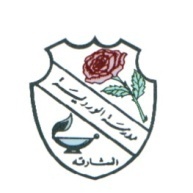 WEEKLY PLANGRADE- 1Mar. 3rd  , 2019 – Mar. 7th, 2019.ASSESSMENT  SUNDAYMONDAYTUESDAYWEDNESDAYTHURSDAYDictée : 1C-1JDictée : 1G-1E-1F-1HGrade 1Science QuizDictée : 1A-1B-1D-1Iاختبار تربية اسلامية في الدروس التالية : المسلم عون لأخيه – أحب اسرتي – رسولنا محمد صلى الله عليه وسلم في رعاية جده وعمه .ENGLISHUnit – 7 Traditional storiesPhonics- Two letters one sound ‘oa’.Reading and Writing-High Frequency Words  Sequence of instructions  Story Map and captions.H.W. – Read ‘The Small Bun.’              Workbook Page 46 Question-2MATHSContinuation of Unit 14  - MoneyUnit 18  -CapacityComparing and describing capacityEstimating and ordering capacitySCIENCETopic 5 Sound  5.1: Listen carefully SB Pg. 76-77, WB Pg. 615.2 What made that sound? SB Pgs. 78-79, WB Pg. 63Know that sound comes from different sourcesWatch these links:https://www.youtube.com/watch?time_continue=377&v=t8LpSPxW5vM  ( sound and hearing)https://www.youtube.com/watch?v=-kgpy-m9B6s&index=3&list=RDeetAWZTvOQ0 (musical instrument song)https://www.youtube.com/watch?v=h0Kp_J9kvNM (guess the sound)https://www.youtube.com/watch?v=17V-bP1XEao (musical instrument sound)Quiz on Tuesday, 5th March 2019: Lessons  2.7, 2.8, 3.4, 3.5ARABIC-حرف الهاء وحرف الواو.- قصة حرفي الهاء والواو .يتعرف الطالب على اسم الحرف وشكله وصوته يتعرف على شكل الحرف مع الحركات القصيرة والمدود الطويلة . واجب حل تمارين حرفي الكاف والميم  من كتاب النشاط .ملاحظة : الرجاء عدم حل تمارين وأنشطة الدرس من كتاب الطالب قبل أخذ الدرس .RELIGIONدرس الله الخالق العظيم.اختبار تربية اسلامية في الدروس التالية : المسلم عون لأخيه – أحب اسرتي – رسولنا محمد صلى الله عليه وسلم في رعاية جده وعمه .SOCIAL STUDIESثالثا : زايد الإنجازات .MORALEDUCATIONUnit –4Caring and Honesty. (Book 2)Lesson –2 Caringfor Others.Pages No. – 41 to 46Classroom Activity – For the month of InnovationCOMPUTERLab Activities : Practice how to use MS Excel   Oral Exam: Uses of special keys –  spacebar, Enter, Backspace,  Shift, Caps lock, Arrow keysFRENCHLe livre : unité 4 (Rami à la ferme)  page : 26. Dictée N◦2 (deux –une corde -la flamme- le vélo -le soleil).